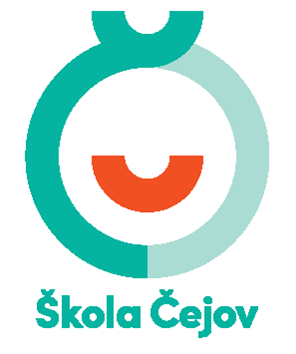 Základní ustanoveníŠkolní družina se řídí a postupuje podle platného Školního řádu Základní školy a Mateřské školy Čejov, okres Pelhřimov. Přihlašování a odhlašování dětíVe školním roce 2022/2023 jsou ve školní družině v provozu dvě oddělení, které se naplňují nejvýše do počtu 30 žáků. Do ŠD jsou přihlašováni žáci školy zákonnými zástupci vyplněním zápisního listu. O přihlášení žáků do školní družiny rozhoduje ředitelka školy na základě řádně vyplněné přihlášky – zápisového listu, který zákonný zástupce žáka podá v 1. týdnu docházky v příslušném školním roce. 		Žáci zařazení k pravidelné docházce do školní družiny nesmí bez vědomí vychovatelky opustit třídu ŠD či jiné vymezené prostory, které školní družina využívá, po celou dobu ranního a odpoledního provozu. Samostatné odchody žáků ze školní družiny jsou možné pouze na základě písemného časového údaje uvedeného v zápisním lístku zákonným zástupcem. V případě, že se liší čas odchodu dítěte je nutné tuto skutečnost vždy předem doložit písemným vyjádřením – žádost o uvolnění dítěte ze školní družiny.Úplata za pobyt ve školní družiněPlatba za pobyt ve školní družině činí 100 Kč měsíčně. Vybrané prostředky jsou používány pro potřeby školní družiny. Úplata je splatná za 1. pololetí – období 1. 9. 2022-31. 1. 2023 nejpozději do 30. 9. 2022. Splatnost za 2. pololetí – období 1. 2. 2023 -30. 6. 2023 je nejpozději do 28. 2. 2022. Více informací je ve směrnici Úplata ve školní družině. Provoz školní družinyRanní družina se organizuje od  6:30 do 8:00 hodin. V 7:45 žáci pod vedením vychovatelky odcházejí na dopolední vyučování do tříd. Hlavní náplní ranní družiny je odpočinková a rekreační činnost. Odpolední družina je od 12:00 do 16:00 hodin. Školní družina realizuje výchovně vzdělávací činnost mimo vyučování zejména formou odpočinkových, rekreačních a zájmových činností. Umožňuje žákům přípravu na vyučování. V čase od 13:00 do 14:00 hodin je do programu pravidelně zařazen  pobyt venku nebo v tělocvičně. V tomto čase není doporučeno z organizačních důvodů vyzvedávat děti ze školní družiny.Bc. Martina Krejčí, Dis.
vedoucí vychovatelka ŠDSchválila: Mgr. Zuzana Žaloudková, ředitelka školyZákladní škola a Mateřská škola Čejov, okres PelhřimovZákladní škola a Mateřská škola Čejov, okres PelhřimovNázev dokumentu:PROVOZNÍ ŘÁD ŠDČ. jednací:OR _ 9/2022Spisový znak/skartační znak:A1/V5Vypracovala:Bc. Martina Krejčí, DiS.Schválila:Mgr. Zuzana Žaloudková, MBAPedagogická rada projednala dne:24. 8. 2022Dokument nabývá platnosti dne:1.9.2022Dokument nabývá účinnosti dne:1.9.2022Změny v dokumentu jsou prováděny formou dodatku k tomuto dokumentu.Změny v dokumentu jsou prováděny formou dodatku k tomuto dokumentu.